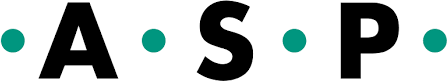 Prescription psychothérapie psychologique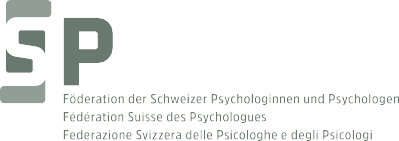 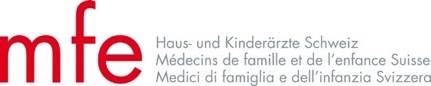 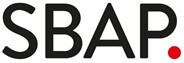 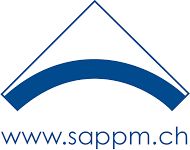 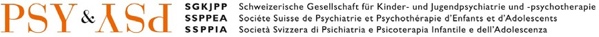 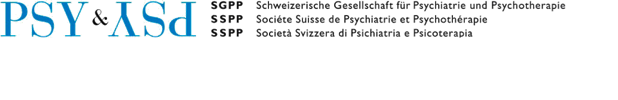 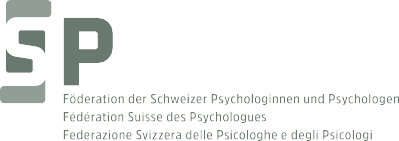 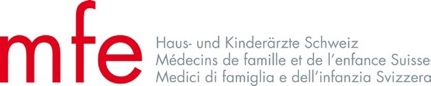 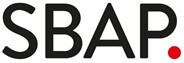 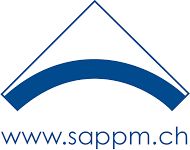 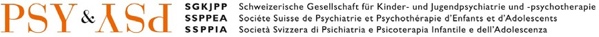 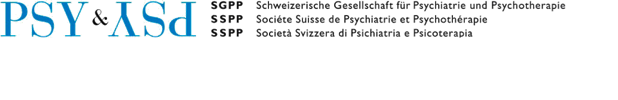 *Champs obligatoiresNom*Prénom*SexeDate de naissanceAssurance* N° assurance* Rue* NPA/localité* Téléphone*Nom/institutionRCC ou GLNAdresseMotif du     traitement*        adieMaladie  Accident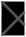 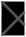 Prescription 1	☐ Psychothérapie (15 séancesmax.)Prescription 2	☐ Psychothérapie (15 séancesmax.)Traitement après 30 séancesIntervention de crise/thérapie brève (10 séances max.)Prière de ne cocher qu’une seule case.Remarques sur le traitementNom* Téléphone* E-mailRCC ou GLN* Adresse*Date* Signature*